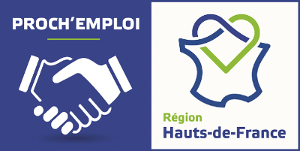 RÉFÉRENCE DE L’OFFRETHI-38738INTITULÉ DU POSTECONSEILLER EN SéJOUR SAISONNIER (H/F)LIEU DE TRAVAILPARFONDEVALDESCRIPTIFLa Plateforme Proch'Emploi Thiérache et Serre recherche un Conseiller en séjour saisonnier H/F pour une structure sur le secteur de Parfondeval. 
 
A Parfondeval, village classé parmi les Plus beaux villages de France®, l’accueil des visiteurs s’effectue du 1er mai au 31 août, au sein du restaurant le Relais de la chouette. 
 
Missions et tâches : 
- Accueillir et informer les visiteurs au sein des différents bureaux d’information touristique (Vervins, Guise et Parfondeval) 
- Accueil physique, téléphonique, numérique (mail, chat, courrier) 
- Conseil personnalisé au visiteur (prescripteur de la destination) 
- Valorisation du potentiel touristique local 
- Traitement des demandes d’information via l’outil de GRC (logiciel Tourinsoft), alimentation de la base de données (saisie et mise à jour des offres) 
- Animation de la boutique de produits souvenirs (vente, gestion de caisse via le logiciel Alo@, gestion des stocks, mise en valeur et entretien du site) 
- Assurer les tâches administratives et logistiques permettant de garantir le bon fonctionnement des points d’information (gestion de la documentation : stocks…), 
- Promouvoir la destination (participation ponctuelle aux évènements locaux à l’occasion desquels l’office de tourisme tiendra un stand touristique) 
- Collaboration sur les projets de l’office de tourisme 
 
Compétences et qualités : 
- Connaissance et intérêt pour l’offre touristique du territoire 
- Connaissance des sites incontournables de la Thiérache (histoire du Familistère, du château fort de Guise, de Parfondeval, des églises fortifiées…) 
- Sens du contact et de l’accueil (très bonne expression orale, capacité rédactionnelle) 
- Bonne présentation 
- Capacité d’écoute et d’analyse des demandes 
- Maîtrise des outils informatiques et numériques 
- Maîtrise de l’anglais du tourisme 
- Autonomie et sens des responsabilités, capacité à travailler en équipe 
- Ponctualité (disponibilité les week-ends et jours fériés)PROFIL REQUISBAC OU EQUIVALENT 
- Niveau de diplôme : BAC 
- Permis B obligatoire et véhiculé
Permis B - Voiture
CONTRAT PROPOSÉCDD (- Contrat saisonnier à durée déterminée de 3 à 4 mois : à partir du 1er mai 2024 jusqu’au 31 août 2024)
- Temps complet (35h/semaine, du jeudi au dimanche, les lundis et mardis étant votre week-end et le mercredi un jour de repos en compensation du dimanche travaillé selon la convention collective des organismes de tourisme)
- Rémunération selon la grille de rémunération de la Convention collective (échelon entre 1.1 et 1.3 selon le profil)
POUR POSTULEREnvoyer votre CV et votre lettre de motivation à :Plateforme THIéRACHEthieracheserre@prochemploi.fr